         Общероссийская общественная организация 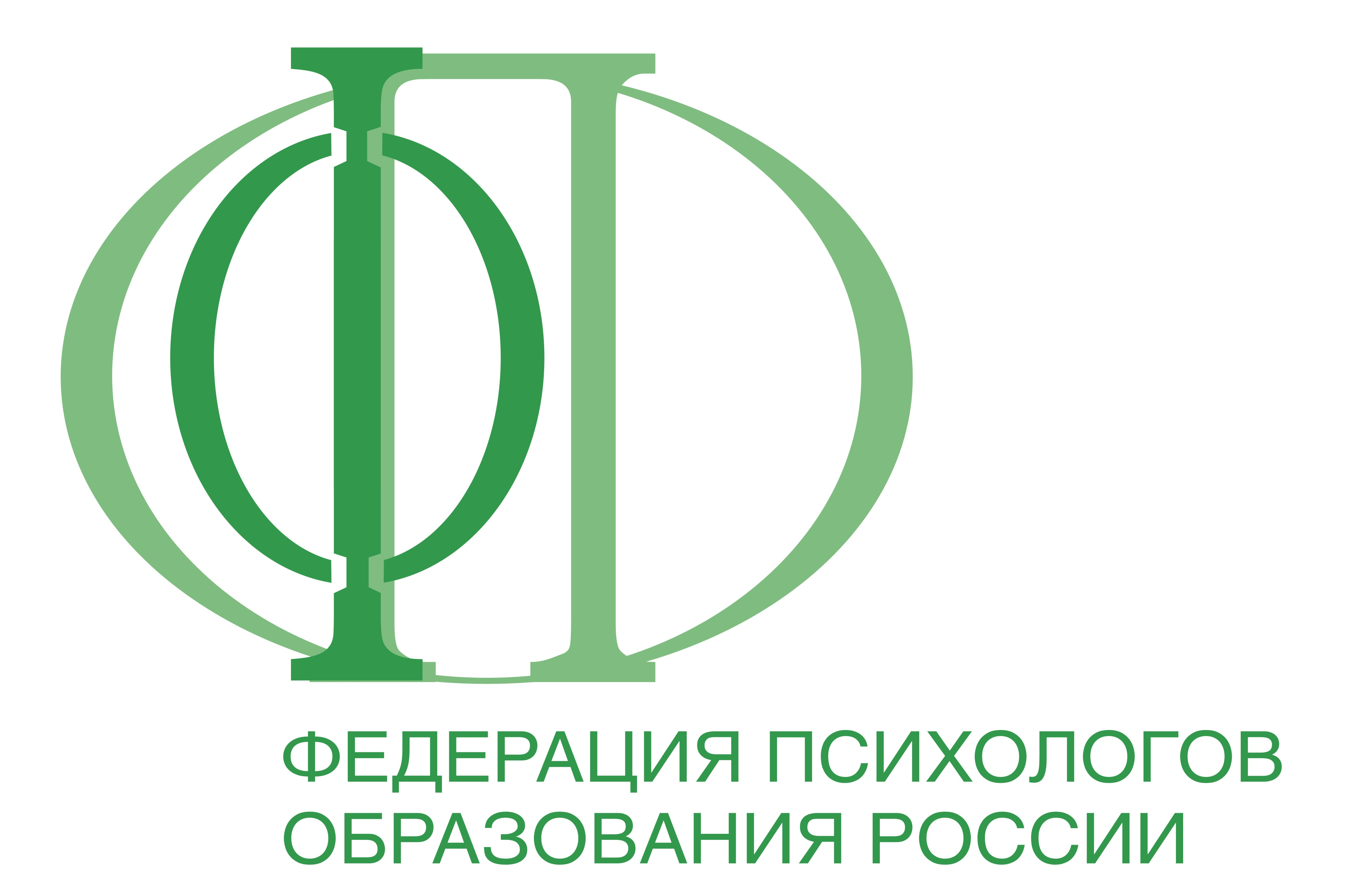 	                         «Федерация психологов образования России»                            125009, г. Москва,  ул. Моховая, д.9, корп. «В» тел./ факс: (495) 623-26-63, www.rospsy.ru, rospsy@mail.ruЭКСПЕРТНАЯ КОМИССИЯОбщероссийской общественной организации«Федерация психологов образования России» «Психолого-педагогические программы и технологии»         Общероссийская общественная организация 	                         «Федерация психологов образования России»                            125009, г. Москва,  ул. Моховая, д.9, корп. «В» тел./ факс: (495) 623-26-63, www.rospsy.ru, rospsy@mail.ruЭКСПЕРТНАЯ КОМИССИЯОбщероссийской общественной организации«Федерация психологов образования России» «Психолого-педагогическая, медицинская и социальная помощь обучающимся в системе образования»        Общероссийская общественная организация 	                         «Федерация психологов образования России»                            125009, г. Москва,  ул. Моховая, д.9, корп. «В» тел./ факс: (495) 623-26-63, www.rospsy.ru, rospsy@mail.ruЭКСПЕРТНАЯ КОМИССИЯОбщероссийской общественной организации«Федерация психологов образования России» «Оценка квалификации психолого-педагогических кадров»         Общероссийская общественная организация 	                         «Федерация психологов образования России»                            125009, г. Москва,  ул. Моховая, д.9, корп. «В» тел./ факс: (495) 623-26-63, www.rospsy.ru, rospsy@mail.ruЭКСПЕРТНАЯ КОМИССИЯОбщероссийской общественной организации«Федерация психологов образования России» «Дополнительное профессиональное образование психолого-педагогических кадров»         Общероссийская общественная организация 	                         «Федерация психологов образования России»                            125009, г. Москва,  ул. Моховая, д.9, корп. «В» тел./ факс: (495) 623-26-63, www.rospsy.ru, rospsy@mail.ruЭКСПЕРТНАЯ КОМИССИЯОбщероссийской общественной организации«Федерация психологов образования России» «Психолого-педагогическое образование»         Общероссийская общественная организация 	                         «Федерация психологов образования России»                            125009, г. Москва,  ул. Моховая, д.9, корп. «В» тел./ факс: (495) 623-26-63, www.rospsy.ru, rospsy@mail.ruЭКСПЕРТНАЯ КОМИССИЯОбщероссийской общественной организации«Федерация психологов образования России» «Психология и педагогика специального и инклюзивного образования»         Общероссийская общественная организация 	                         «Федерация психологов образования России»                            125009, г. Москва,  ул. Моховая, д.9, корп. «В» тел./ факс: (495) 623-26-63, www.rospsy.ru, rospsy@mail.ruЭКСПЕРТНАЯ КОМИССИЯ по вопросам применения профессионального стандарта «Педагог-психолог (психолог в сфере образования)»       Общероссийская общественная организация 	                         «Федерация психологов образования России»                            125009, г. Москва,  ул. Моховая, д.9, корп. «В» тел./ факс: (495) 623-26-63, www.rospsy.ru, rospsy@mail.ruЭКСПЕРТНАЯ КОМИССИЯОбщероссийской общественной организации«Федерация психологов образования России» «Психолого-педагогическое сопровождение образовательного процесса»               УТВЕРЖДАЮПрезидент общероссийскойобщественной организации«Федерация психологов образования России»_____________________   В.В. Рубцов«____»  ___________ 2019 г.Президент общероссийскойобщественной организации«Федерация психологов образования России»_____________________   В.В. Рубцов«____»  ___________ 2019 г.Президент общероссийскойобщественной организации«Федерация психологов образования России»_____________________   В.В. Рубцов«____»  ___________ 2019 г.Забродин Юрий Михайлович(сопредседатель)- советник при ректорате ФГБОУ ВО «Московский государственный психолого-педагогический университет», доктор психологических наукРоманова Евгения Сергеевна  (сопредседатель)- директор Института психологии, социологии и социальных отношений ГАОУ ВО «Московский государственный педагогический университет», доктор психологических наукАбушкинБорис Михайлович - заместитель директора института Психологии, социологии и социальных отношений ГАОУ ВО города Москвы «Московский городской педагогический университет», кандидат психологических наукВинокурова Галина Александровна- декан факультета психологии и конфликтологии ФГБОУ ВО «Мордовский государственный педагогический институт имени М.Е. Евсеньева»Декина Елена Викторовна - доцент кафедры психологии факультета психологии ФГБОУ ВО «Тульский государственный педагогический университет им. Л. Н. Толстого»ЕфимоваНаталия Николаевна- педагог-психолог МБОУ «СОШ №27» Чебоксары, кандидат психологических наукЗалыгаеваСветлана Александровна- доцент кафедры психологии факультета психологии ФГБОУ ВО «Тульский государственный педагогический университет им. Л. Н. Толстого»Каверина Наталья Евгеньевна- педагог-психолог ГБПОУ МО «Московский областной медицинский колледж №4», председатель регионального отделения Федерации психологов образования России Московской областиКуликова Татьяна Ивановна - доцент кафедры психологии факультета психологии ФГБОУ ВО «Тульский государственный педагогический университет им. Л. Н. Толстого»ЛеоноваОлеся Игоревна- ведущий аналитик ФГБОУ ВО Московский государственный психолого-педагогический университет», исполнительный директор общественной организации «Федерация психологов образования России», кандидат психологических наукМурафа Светлана Валентиновна-  кафедры психологической антропологии Института детства ФГБОУ ВО «Московский педагогический государственный университет», кандидат психологических наукОвчаренкоЛариса Юрьевна - заведующий кафедрой Института психологии, социологии и социальных отношений ГАОУ ВО «Московский государственный педагогический университет», кандидат психологических наукПономарева Елена Александровна-  специалист научно-методического центра психолого-педагогического сопровождения ГАУ ДПО «ВГАПО», педагог-психолог высшей квалификационной категории МОУ СШ №84 г. ВолгоградаПахальян Виктор Эдуардович- научный редактор ФГБОУ ВО «Московский государственный психолого-педагогический университет»Пономарева Елена Александровна- специалист научно-методического центра психолого-педагогического сопровождения ГАУ ДПО «ВГАПО», педагога-психолога высшей квалификационной категории МОУ СШ №84 г. ВолгоградаРешетинаСветлана Юрьевна- доцент института Психологии, социологии и социальных отношений ГАОУ ВО города Москвы «Московский городской педагогический университет»Умняшова Ирина Борисовна- доцент факультета Психологии образования ФГБОУ ВО «Московский государственный психолого-педагогический университет», председатель регионального отделения общественной организации «Федерация психологов образования России» города Москвы, кандидат психологических наукУроженкоТатьяна Викторовна-  ведущий специалист – руководитель ТПМПК  МКУ городского округа город Воронеж «Центр развития образования и молодежных проектов»Шалагинова Ксения Сергеевна - доцент кафедры психологии факультета психологии ФГБОУ ВО «Тульский государственный педагогический университет им. Л. Н. Толстого», педагог-психолог ЦО № 4 г. Тулы, председатель регионального отделения Федерации психологов образования Тульской области               УТВЕРЖДАЮПрезидент общероссийскойобщественной организации«Федерация психологов образования России»_____________________   В.В. Рубцов«____»  ___________ 2019 г.Президент общероссийскойобщественной организации«Федерация психологов образования России»_____________________   В.В. Рубцов«____»  ___________ 2019 г.Президент общероссийскойобщественной организации«Федерация психологов образования России»_____________________   В.В. Рубцов«____»  ___________ 2019 г.УдинаТатьяна Николаевна(сопредседатель) – директор муниципального бюджетного учреждения «Центр психолого-педагогической, медицинской и социальной помощи «Содружество» города Чебоксары Чувашской РеспубликиЧаусова Лариса Казимировна(сопредседатель)– директор государственного бюджетного учреждения Ростовской области «Центр психолого-педагогической, медицинской и социальной помощи»Грибоедова Оксана Ивановна-  педагог-психолог  МБУ ДОМО Плавский район "Центр психолого-педагогической, медицинской и социальной помощи "Доверие"Нестерова Альбина Александровна- профессор кафедры социальной психологии Московского государственного областного университета, доктор психологических наукМаскинскаяЕкатерина Андреевна- педагог-психолог ГБУ ГППЦ Городской психолого-педагогический центр Департамента образования города МосквыОрешкинаНаталья Владимировна-  специалист научно-методического центра психолого-педагогического сопровождения ГАУ ДПО «ВГАПО», педагог-психолог высшей квалификационной категории МОУ СШ №99 г. ВолгоградаПестова Ирина Васильевна- директор государственного бюджетного учреждения Свердловской области «Центр психолого-педагогической, медицинской и социальной помощи «Ладо».УроженкоТатьяна Викторовна-  ведущий специалист – руководитель ТПМПК  МКУ городского округа город Воронеж «Центр развития образования и молодежных проектов»               УТВЕРЖДАЮПрезидент общероссийскойобщественной организации«Федерация психологов образования России»_____________________   В.В. Рубцов«____»  ___________ 2019 г.Президент общероссийскойобщественной организации«Федерация психологов образования России»_____________________   В.В. Рубцов«____»  ___________ 2019 г.Президент общероссийскойобщественной организации«Федерация психологов образования России»_____________________   В.В. Рубцов«____»  ___________ 2019 г.МарголисАркадий Аронович(сопредседатель )– врио ректора федерального государственного бюджетного образовательного учреждения высшего образования «Московский государственный психолого-педагогический университет»,  кандидат психологических наукКлюеваТатьяна Николаевна (сопредседатель )– директор государственного бюджетного учреждения дополнительного профессионального образования Самарской области «Региональный социопсихологический центр», кандидат психологических наукВинокурова Галина Александровна- декан факультета психологии и конфликтологии ФГБОУ ВО «Мордовский государственный педагогический институт имени М.Е. Евсеньева»Гильяно Альбина Сергеевна- доцент кафедры педагогики и психологии ФГБОУ ВО РГАУ-МСХА имени К.А. Тимирязева, кандидат психологических наукДекина Елена Викторовна - доцент кафедры психологии факультета психологии ФГБОУ ВО «Тульский государственный педагогический университет им. Л. Н. Толстого»ЗайцеваИнна Александровна-  пресс-секретарь Волгоградского регионального отделения «Федерация психологов образования России», педагог-психолог высшей квалификационной категории МОУ СШ №36 г. ВолгоградЗалыгаеваСветлана Александровна- доцент кафедры психологии факультета психологии ФГБОУ ВО «Тульский государственный педагогический университет им. Л. Н. Толстого»Каверина Наталья Евгеньевна- педагог-психолог ГБПОУ МО «Московский областной медицинский колледж №4», председатель регионального отделения Федерации психологов образования России Московской областиКольчугинаЛеся Геннадьевна-  директор муниципального бюджетного учреждения «Екатеринбургский Центр  психолого- педагогической поддержки  несовершеннолетних «Диалог»СафроноваМария Александровна- декан факультета Психологии образования ФГБОУ ВО «Московский государственный психолого-педагогический университет», кандидат психологических наукУдинаТатьяна Николаевна- директор МБУ «Центр психолого-педагогической, медицинской и социальной помощи «Содружество» города Чебоксары Чувашской РеспубликиУмняшова Ирина Борисовна- председатель регионального отделения общественной организации «Федерация психологов образования России» города Москвы, кандидат психологических наукФилипповаНаталья Игоревна- педагог-психолог МБОУ Гимназия им.А. ПлатоноваХудяковаТатьяна Леонидовна- заведующий кафедрой практической психологии ФГБОУ ВО «Воронежский государственный психолого-педагогический университет»Шалагинова Ксения Сергеевна - доцент кафедры психологии факультета психологии ФГБОУ ВО «Тульский государственный педагогический университет им. Л. Н. Толстого», педагог-психолог ЦО № 4 г. Тулы, председатель регионального отделения Федерации психологов образования Тульской области               УТВЕРЖДАЮПрезидент общероссийскойобщественной организации«Федерация психологов образования России»_____________________   В.В. Рубцов«____»  ___________ 2019 г.Президент общероссийскойобщественной организации«Федерация психологов образования России»_____________________   В.В. Рубцов«____»  ___________ 2019 г.Президент общероссийскойобщественной организации«Федерация психологов образования России»_____________________   В.В. Рубцов«____»  ___________ 2019 г.КлюеваТатьяна Николаевна (сопредседатель)– директор государственного бюджетного учреждения дополнительного профессионального образования Самарской области «Региональный социопсихологический центр»Забродин Юрий Михайлович(сопредседатель)- советник при ректорате ФГБОУ ВО «Московский государственный психолого-педагогический университет», доктор психологических наукДраганова Оксана Александровна(сопредседатель)- заведующий кафедрой психологии и педагогики ГАУ ДПО Липецкой области «Институт развития образования», председатель регионального отделения общественной организации «Федерация психологов образования России» Липецкой области, кандидат психологических наукАндреева Надежда Николаевна- доцент БУ ЧР ДПО «Чувашский республиканский институт образования» Минобразования Чувашии, кандидат педагогических наукГильяно Альбина Сергеевна- доцент кафедры педагогики и психологии ФГБОУ ВО РГАУ-МСХА имени К.А. Тимирязева, кандидат психологических наукДавиденкоАлена Алексеевна- доцент кафедры педагогики, психологии, дополнительного и специального образования КГАУ ДПО «Камчатский институт развития образования», кандидат психологических наукДекина Елена Викторовна - доцент кафедры психологии факультета психологии ФГБОУ ВО «Тульский государственный педагогический университет им. Л. Н. Толстого»ЗалыгаеваСветлана Александровна- доцент кафедры психологии факультета психологии ФГБОУ ВО «Тульский государственный педагогический университет им. Л. Н. Толстого»Куликова Татьяна Ивановна - доцент кафедры психологии факультета психологии ФГБОУ ВО «Тульский государственный педагогический университет им. Л. Н. Толстого»Нестерова Альбина Александровна- профессор кафедры социальной психологии Московского государственного областного университета, доктор психологических наукНовикова Галина Викторовна- доцент факультета педагогического образования ФГБОУ ВО «Московский государственный университет им. М.В. Ломоносова», кандидат педагогических наукШалагинова Ксения Сергеевна - доцент кафедры психологии факультета психологии ФГБОУ ВО «Тульский государственный педагогический университет им. Л. Н. Толстого», педагог-психолог ЦО № 4 г. Тулы, председатель регионального отделения Федерации психологов образования Тульской областиЯшковаАксана Николаевна- заведующий кафедрой специальной и прикладной психологии ФГБОУ ВО «Мордовский государственный педагогический институт им. М.Е. Евсевьева», кандидат психологических наук               УТВЕРЖДАЮПрезидент общероссийскойобщественной организации«Федерация психологов образования России»_____________________   В.В. Рубцов«____»  ___________ 2019 г.Президент общероссийскойобщественной организации«Федерация психологов образования России»_____________________   В.В. Рубцов«____»  ___________ 2019 г.Президент общероссийскойобщественной организации«Федерация психологов образования России»_____________________   В.В. Рубцов«____»  ___________ 2019 г.МарголисАркадий Аронович(сопредседатель)- врио ректора ФГБОУ ВО «Московский государственный психолого-педагогический университет», кандидат психологических наукМинюроваСветлана Алигарьевна  (сопредседатель)- ректор ФГБОУ ВО «Уральский государственный педагогический университет», доктор психологических наукАндрущенко Татьяна Юрьевна - декан факультета психолого-педагогического и социального образования ФГБОУ ВО «ВГСПУ»,  кандидат психологических наук, профессорЗабродин Юрий Михайлович- советник при ректорате ФГБОУ ВО «Московский государственный психолого-педагогический университет», доктор психологических наукЕгорова Марина Алексеевна- профессор факультета Психологии образования ФГБОУ ВО «Московский государственный психолого-педагогический университет», кандидат психологических наукЕгоренко Татьяна Анатольевна- доцент факультета Психологии образования ФГБОУ ВО «Московский государственный психолого-педагогический университет», кандидат психологических наукЛеоноваОлеся Игоревна- ведущий аналитик ФГБОУ ВО Московский государственный психолого-педагогический университет», исполнительный директор общественной организации «Федерация психологов образования России», кандидат психологических наукСафроноваМария Александровна- декан факультета Психологии образования ФГБОУ ВО «Московский государственный психолого-педагогический университет», кандидат психологических наукОбуховАлексей Сергеевич- ведущий научный сотрудник Центра исследований современного детства Института образования Национального исследовательского университета «Высшая школа экономики», кандидат психологических наукПазухина Светлана Вячеславовна- заведующий кафедрой  психологии ТГПУ им. Л. Н. Толстого,    факультета психологииСавиноваТатьяна Викторовна- доцент кафедры психологии ФГБОУ ВО «Мордовский государственный педагогический институт им. М.Е. Евсеньева», кандидат психологических наукСлавутская Елена Владимировна- доцент кафедры психологии и социальной педагогики ФГБОУ ВО «Чувашский государственный педагогический университет им. И.Я. Яковлева», доктор психологических наукУмняшова Ирина Борисовна- доцент факультета Психологии образования ФГБОУ ВО «Московский государственный психолого-педагогический университет», председатель регионального отделения общественной организации «Федерация психологов образования России» города Москвы, кандидат психологических наукХудяковаТатьяна Леонидовна- заведующий кафедрой практической психологии ФГБОУ ВО «Воронежский государственный психолого-педагогический университет»,  кандидат психологических наук               УТВЕРЖДАЮПрезидент общероссийскойобщественной организации«Федерация психологов образования России»_____________________   В.В. Рубцов«____»  ___________ 2019 г.Президент общероссийскойобщественной организации«Федерация психологов образования России»_____________________   В.В. Рубцов«____»  ___________ 2019 г.Президент общероссийскойобщественной организации«Федерация психологов образования России»_____________________   В.В. Рубцов«____»  ___________ 2019 г.АлехинаСветлана Владимировна(председатель)- проректор по инклюзивному образованию ФГБОУ ВО «Московский государственный психолого-педагогический университет», кандидат психологических наукГильяно Альбина Сергеевна- доцент кафедры педагогики и психологии ФГБОУ ВО РГАУ-МСХА имени К.А. Тимирязева, кандидат психологических наукКубанцева Анна Павловна-  специалист научно-методического центра психолого-педагогического сопровождения ГАУ ДПО «ВГАПО», педагог-психолог высшей квалификационной категории МОУ СШ №81 г. ВолгоградаМурафа Светлана Валентиновна-  кафедры психологической антропологии Института детства ФГБОУ ВО «Московский педагогический государственный университет», кандидат психологических наукПестова Ирина Васильевна- директор государственного бюджетного учреждения Свердловской области «Центр психолого-педагогической, медицинской и социальной помощи «Ладо».Степанова Наталия Анатольевна - декан факультета психологии, ТГПУ им. Л. Н. Толстого ХохловаНина Александровна- директор, педагог-психолог МБУ «Центр ППМСП «Развитие» г Чебоксары, кандидат педагогических наук               УТВЕРЖДАЮПрезидент общероссийскойобщественной организации«Федерация психологов образования России»_____________________   В.В. Рубцов«____»  ___________ 2019 г.Президент общероссийскойобщественной организации«Федерация психологов образования России»_____________________   В.В. Рубцов«____»  ___________ 2019 г.Президент общероссийскойобщественной организации«Федерация психологов образования России»_____________________   В.В. Рубцов«____»  ___________ 2019 г.Забродин Юрий Михайлович(сопредседатель)- советник при ректорате ФГБОУ ВО «Московский государственный психолого-педагогический университет», доктор психологических наукМинюрова Светлана Алигарьевна(сопредседатель)- ректор ФГБОУ ВО "Уральский государственный педагогический университет", доктор психологических наукАндрущенко Татьяна Юрьевна- декан факультета психолого-педагогического и социального образования ФГБОУ ВО «Волгоградский государственный социально-педагогический университет», кандидат психологических наукБурлакова Ирина Анатольевна- заведующий кафедрой ФГБОУ ВО «Московский государственный психолого-педагогический университет», кандидат психологических наукВасягина Наталия Николаевна- заведующий кафедрой психологии образования ФГБОУ ВО "Уральский государственный педагогический университет", доктор психологических наукДраганова Оксана Александровна- заведующий кафедрой психологии и педагогики ГАУ ДПО Липецкой области «Институт развития образования», председатель регионального отделения общественной организации «Федерация психологов образования России» Липецкой области, кандидат психологических наукЕгоренко Татьяна Анатольевна- доцент факультета Психологии образования ФГБОУ ВО «Московский государственный психолого-педагогический университет», кандидат психологических наукЕгорова Марина Алексеевна- профессор факультета Психологии образования ФГБОУ ВО «Московский государственный психолого-педагогический университет», кандидат психологических наукКалитькоЕлена Николаевна- начальник Центра психологического сопровождения образовательной деятельности государственного автономного образовательного учреждения дополнительного профессионального образования «Калужский государственный институт развития образования»Клюева Татьяна Николаевна(сопредседатель) - директор государственного бюджетного учреждения дополнительного профессионального образования Самарской области «Региональный социопсихологический центр», кандидат психологических наукКузнецова Ирина Вениаминовна- директор Государственного учреждения Ярославской области «Центр профессиональной ориентации и психологической поддержки «Ресурс», кандидат психологических наукКуприяноваТатьяна Викторовна		- заместитель председателя Общероссийского профсоюза работников народного образования и науки  Российской ФедерацииМарголисАркадий Аронович– врио ректора федерального государственного бюджетного образовательного учреждения высшего образования «Московский государственный психолого-педагогический университет»,  кандидат психологических наукМилехин Андрей Викторович- первый проректор ФГБОУ ВО «Московский государственный психолого-педагогический университет», кандидат психологических наукОлтаржевская Любовь Евгеньевна  - директор ГБУ города Москвы «Городской психолого-педагогический центр Департамента образования города Москвы», кандидат педагогических наукРыженко Светлана Кронидовна- доцент кафедры психологии и педагогики Института развития образования Краснодарского края, кандидат психологических наукСафроноваМария Александровна- декан факультета психологии образования ФГБОУ ВО «Московский государственный психолого-педагогический университет», кандидат психологических наукУдинаТатьяна Николаевна- директор МБУ «Центр психолого-педагогической, медицинской и социальной помощи «Содружество» города Чебоксары Чувашской РеспубликиЧепель Татьяна Леонидовна- научный консультант, профессор ФГБОУ ВО "Новосибирский государственный педагогический университет", кандидат психологических наукШульга Татьяна Ивановна- профессор кафедры социальной психологии ГОУ ВО Московской области «Московский государственный областной университет», доктор психологических наук               УТВЕРЖДАЮПрезидент общероссийскойобщественной организации«Федерация психологов образования России»_____________________   В.В. Рубцов«____»  ___________ 2019 г.Президент общероссийскойобщественной организации«Федерация психологов образования России»_____________________   В.В. Рубцов«____»  ___________ 2019 г.Президент общероссийскойобщественной организации«Федерация психологов образования России»_____________________   В.В. Рубцов«____»  ___________ 2019 г.ДубровинаИрина Владимировна(сопредседатель)– действительный член Российской академии образования, главный научный сотрудник Психологического института Российской академии образования, доктор психологических наукОлтаржевскаяЛюбовь Евгеньевна(сопредседатель)– директор государственного бюджетного учреждения города Москвы «Городской психолого-педагогический центр Департамента образования города Москвы», кандидат педагогических наукБарановаЕкатерина Михайловна- доцент кафедры педагогики и психологии ФГБОУ ВО «Российский государственный аграрный университет»-МСХА им. К.А. ТимирязеваДавиденкоАлена Алексеевна- доцент кафедры педагогики, психологии, дополнительного и специального образования КГАУ ДПО «Камчатский институт развития образования», кандидат психологических наукДраганова Оксана Александровна- заведующий кафедрой психологии и педагогики ГАУ ДПО Липецкой области «Институт развития образования», председатель регионального отделения общественной организации «Федерация психологов образования России» Липецкой области, кандидат психологических наукЗапорожская Дарья Евгеньевна- методист ГБ ПОУ города Москвы «Воробьевы горы»ОбуховАлексей Сергеевич- ведущий научный сотрудник Центра исследований современного детства Института образования Национального исследовательского университета «Высшая школа экономики», кандидат психологических наукПестова Ирина Васильевна- директор государственного бюджетного учреждения Свердловской области «Центр психолого-педагогической, медицинской и социальной помощи «Ладо»Правдина Оксана Игоревна- педагог-психолог ГБОУ школа №1795 «Лосиноостровская»СамсоноваГульнара Хайдаровна- заместитель директора БОУ ЧР «Центр образования и комплексного сопровождения детей» Министерства образования и молодежной политики Чувашской РеспубликиХудяковаТатьяна Леонидовна- заведующий кафедрой практической психологии ФГБОУ ВО «Воронежский государственный психолого-педагогический университет», кандидат психологических наукЧумаков Игорь Витальевич-  специалист научно-методического центра психолого-педагогического сопровождения ГАУ ДПО «ВГАПО», педагог-психолог высшей квалификационной категории ГКОУ «Волгоградский лицей имени Ф.Ф. Слипченко»ЯшковаАксана Николаевна- заведующий кафедрой специальной и прикладной психологии ФГБОУ ВО «Мордовский государственный педагогический институт им. М.Е. Евсевьева», кандидат психологических наук